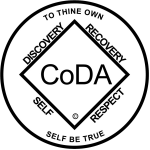 CoDA Service Conference 2022 Motion FormCheck one:    _X_ Motion (Board - CoDA Inc.)                       __ Motion (Board - CoRe – CoDA Resource Publishing)                       __ Motion (Committee)                            Committee Name - _______________________________   __ Motion (VE - Voting Entity)        Voting Entity Name- _____________________________ Submitted Date: June 8, 2022Due 75 day prior to CoDA Service Conference (CSC)	Motion Number:  1Revision #: _____________		Revision Date: _________________Due 60 day prior to CoDA Service Conference (CSC)Motion Name: Remove “Community Service Group” term in Fellowship Service Manual (FSM)Motion: Replace the words/term "community service group" with “Intergroup, Region or Voting Entity (VE)” wherever it may be in the current Fellowship Service Manual (FSM) and on any of our websites, (and it makes better sense), including the following:Page 5 & 6 of Part 2 of the Fellowship Service Manual (FSM): As Tradition Four states, (“each group should remain autonomous, except in matters affecting other groups or CoDA as a whole”), it is important that a CoDA meeting present familiar aspects that communicate, “This is CoDA.” While it is rare, some meetings have chosen to adopt a format that varies significantly from CoDA guidelines. This presents confusion, particularly to the newcomer, regarding the nature of our program. If the Intergroup, Region or Voting Entity (VE) feels it necessary, a meeting may be informed specifically how it does not appear to be following the unifying principles of CoDA Traditions. If the meeting decides, by group conscience, not to change, they need to understand that they may no longer be recognized as, nor call themselves, a CoDA meeting and will be removed from Intergroup’s, and CoDA listings. The Intergroup, Region or Voting Entity (VE) can, by group conscience decision, remove a meeting from their meeting list if it is determined that that meeting is not following the principles of CoDA and does not choose to change. They can recommend that the meeting be removed from their local meeting list and CoDA World meeting list. The CoDA Board may decide by group conscience whether or not to remove that meeting from the CoDA meeting list. Intent, background, other pertinent information: Our Spanish Outreach Committee (SPO) brought this matter to the Board’s attention when they were translating the current FSM. We agree with them that the term “Community Service Group” can be very confusing.

Also, we felt it prudent to clean up and simplify the existing wording.Remarks: Currently: CoDA Fellowship Service Manual Part 2 Page 5 Last Revision: 2021-10-30Page 5 & 6 of Part 2 of the Fellowship Service Manual (FSM): substitute the term “Intergroup” for “Community Service Group”:As Tradition Four states, (“each group should remain autonomous, except in matters affecting other groups or CoDA as a whole”), it is important that a CoDA meeting present familiar aspects that communicate, “This is CoDA.” While it is rare, some meetings have chosen to adopt a format that varies significantly from CoDA guidelines. This presents confusion, particularly to the newcomer, regarding the nature of our program. If a community service group feels it necessary, a meeting may be informed specifically how it does not appear to be following the unifying principles of CoDA Tradition. If the meeting decides, by group conscience, not to change, they need to understand that they may no longer be recognized as, nor call themselves, a CoDA meeting and will be removed from Intergroups, and CoDA listings. The community service group can, by group conscience decision, remove a meeting from their meeting list if it is determined that that meeting is not following the principles of CoDA and does not choose to change. The community service group can then recommend that the meeting be removed from the Intergroup meeting lists. The Intergroup can decide by group conscience whether or not to remove that meeting from their meeting list. If the Intergroup or regional assembly decides to remove that meeting from their list, they can recommend to the CoDA Board of Trustees that that meeting be removed from the Co-Dependents Anonymous World meeting list. The Board may decide by group conscience whether or not to remove that meeting from the CoDA meeting list. This motion requires changes to: (please check any that apply)_____ Bylaws		____  	FSM P1		__X   FSM P2____  	FSM P3		____  	FSM P4		____  	FSM P5____  	Change of Responsibility   ___X_  Other: Websites (Data Entry Use Only)Motion result: _______________________________________ Please email to submitcsc@coda.org (If you want assistance writing your motion, please send email to Board@CoDA.org)